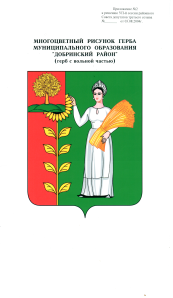 П О С Т А Н О В Л Е Н И ЕАДМИНИСТРАЦИИ СЕЛЬСКОГО ПОСЕЛЕНИЯНИЖНЕМАТРЕНСКИЙ СЕЛЬСОВЕТДобринского муниципального района Липецкой областиРоссийской Федерации13.12.2017 г.                              с.Нижняя Матренка                             № 120Об утверждении квалификационных требований для замещения должностей муниципальной службы в администрации                                    сельского поселения Нижнематренский сельсовет Добринского муниципального района          Рассмотрев Протест Прокуратуры Добринского муниципального района от 07.12.2017г. на постановление № 42 от 27.08.2012г. « Об утверждении квалификационных требований для замещения должностей муниципальной службы в администрации сельского поселения Нижнематренский сельсовет   Добринского муниципального района Липецкой области», руководствуясь ч.2 ст.9 Федерального закона от 02.03.2007г. №25-ФЗ «О муниципальной службе в Российской Федерации» и ст.3 Закона Липецкой области от 02.07.2007г. №68-ОЗ «О правовом регулировании вопросов муниципальной службы Липецкой области», Уставом сельского поселения Нижнематренский сельсовет, администрация сельского поселения Нижнематренский сельсовет           ПОСТАНОВЛЯЕТ :           1. Утвердить квалификационные требования для замещения должностей муниципальной службы в администрации сельского поселения Нижнематренский сельсовет   Добринского муниципального района.         2. Настоящее постановление вступает в силу с момента его обнародования.          3.  Контроль  за  исполнением  настоящего  постановления  оставляю  засобой.Глава администрации                                                                                                   сельского поселения                                                             В.В.Батышкин                                                                                                                   Утвержденыпостановлением администрации сельского поселения                                                                                                                                Нижнематренский сельсовет   от 13.12. 2017 г.  № 120 Квалификационные требования для замещения должностей муниципальной службы в администрации сельского поселения Нижнематренский сельсовет Добринского муниципального района1.Квалификационными требованиями для замещения должностей муниципальной службы являются:для высшей группы должностей муниципальной службы – наличие высшего образования не ниже уровня специалитета, магистратуры, стаж муниципальной службы на главных или ведущих должностях муниципальной службы не менее двух лет или стаж работы по специальности, направлению подготовки не менее пяти лет;для главной группы должностей муниципальной службы - наличие высшего образования не ниже уровня специалитета, магистратуры, стаж муниципальной службы не менее двух лет или стаж работы по специальности, направлению подготовки не менее трех лет;для ведущей группы должностей муниципальной службы - наличие высшего образования, стаж муниципальной службы не менее одного года или стаж работы по специальности, направлению подготовки не менее двух лет;для старшей и младшей групп должностей муниципальной службы - наличие профессионального образования без предъявления требований к стажу работы.2. Квалификационные требования к уровню профессионального образования, стажу муниципальной службы или стажу работы по специальности, направлению подготовки, необходимым для замещения должностей муниципальной службы, устанавливаются муниципальными правовыми актами на основе типовых квалификационных требований для замещения должностей муниципальной службы, определенных в настоящей статье. 3. Квалификационные требования к знаниям и умениям, которые необходимы для исполнения должностных обязанностей, устанавливаются в зависимости от области и вида профессиональной служебной деятельности муниципального служащего администрации сельского поселения (далее – муниципального служащего) его должностной инструкцией. Должностной инструкцией муниципального служащего могут также предусматриваться квалификационные требования к специальности, направлению подготовки. 4. Квалификационные требования для замещения должностей муниципальной службы высшей и главной групп должностей муниципальной службы о наличии высшего образования не ниже уровня специалитета, магистратуры не применяются:1) к гражданам, претендующим на замещение указанных должностей муниципальной службы, и муниципальным служащим, замещающим указанные должности, получившим высшее профессиональное образование до 29 августа 1996 года;2) к муниципальным служащим, имеющим высшее образование не выше бакалавриата, назначенным на указанные должности до дня вступления в силу настоящего постановления, в отношении замещаемых ими должностей муниципальной службы.